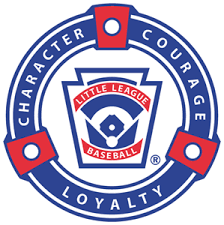 MCLL UNIFORM ORDER FORMTEAM NAME/ COLOR: ______________________________MANAGER NAME/CONTACT INFO: _________________________SEND BACK TO MCLLWV@HOTMAIL.COM OR EQUIPMENT/UNIFORM COORDINATOR Nicole Shover (304-676-7095) BY FEBRUARY 28, 2024.PLAYER NAMESHIRT SIZENUMBERHAT SIZESOCK SIZECOACHES/MANAGER NAMESSHIRT SIZEHAT SIZE